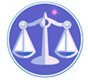 【更新】2018/7/13【編輯著作權者】黃婉玲（建議使用工具列--〉檢視--〉文件引導模式/功能窗格）（參考題庫~本文只收錄部份頁面,且部份無法超連結其他位置及檔案）《《關稅法規測驗題庫彙編》共10單元 & 360題》》【科目】包括。a另有申論題【其他科目】。S-link123總索引。01警察&海巡考試。02司法特考&專技考試。03公務人員考試。將測驗題答案刮弧【　】處塗上顏色,即可顯示答案。〈〈另有解答全部顯示檔〉〉103年(1-40)10301。a（1）103年專門職業及技術人員普通考試。專責報關人員103年專門職業及技術人員高等考試驗船師、第一次食品技師考試、高等暨普通考試消防設備人員考試、普通考試地政士、專責報關人員、保險代理人保險經紀人及保險公證人考試試題20220【等別】普通考試【類科】專責報關人員【科目】關務法規概要【考試時間】1小時30分【註】本試題共分兩部分，第一部分為申論題，第二部分為選擇題。乙、測驗題部分：（50分）22021.下列何者非關稅納稅義務人？答案顯示:【A】（A）報關行負責人（B）貨物持有人（C）提貨單持有人（D）收貨人2.進口貨物之申報，由納稅義務人自裝載貨物之運輸工具進口日之翌日起幾日內，向海關辦理報關手續？答案顯示:【B】（A）10日 15（B）日 20（C）日 25（D）日3.進口貨物不依關稅法第16條第1項規定期限報關者，自報關期限屆滿之翌日起，按日加徵滯報費新臺幣多少元？答案顯示:【A】（A）200 元 3（B）00 元 4（C）00 元 5（D）00 元4.為應付國內或國際經濟之特殊情況，並調節物資供應及產業合理經營，對進口貨物應徵之關稅或適用之關稅配額，得在海關進口稅則規定之稅率或數量(1)內予以增減。但大宗物資價格大幅波動時，得在(2)以內予以增減。增減稅率或數量之期間，以(3)為限。上開(1)(2)(3)依序應為：答案顯示:【B】（A）(1)30%(2)60%(3)1年（B）(1)50%(2)100%(3)1年（C）(1)30%(2)60%(3)2年（D）(1)50%(2)100%(3)2年5.申請設置報關業，資本額應在新臺幣(1)以上，其員工應有(2)以上具有專責報關人員之資格。上開(1)(2)依序應為：答案顯示:【B】（A）(1)1千萬元(2)2人（B）(1)5.百萬元(2)1人（C）(1)1千萬元(2)1人（D）(1)5.百萬元(2)2人6.通關網路記錄於電腦之艙單、出口裝船清表檔案，應自進出口貨物放行之翌日起保存幾年，期滿除另有約定外予以銷毀？答案顯示:【C】（A）1年（B）3年（C）5年（D）7年7.下列那些進口貨物得予免驗？(1)國內私立大學進口貨物(2)公營事業機構進口貨物(3)私人餽贈之進口物品郵包，數量零星者(4)骨灰(5)供緊急救難用之進口器材與物品‧答案顯示:【A】（A）(1)(2)(3)(4)(5)（B）(1)(2)(3)(5)（C）(2)(3)(5)（D）(2)(3)(4)(5)202208.依關稅法第35條之規定以合理方法核定進口完稅價格時，不得採用下列那些估價方式或價格？(1)在我國生產貨物之國內銷售價格(2)貨物在輸出國國內市場之銷售價格(3)輸往其他國家貨物之價格(4)海關訂定最低完稅價格‧答案顯示:【D】（A）(1)(2)(3)（B）(2)(3)(4)（C）(1)(2)(4)（D）(1)(2)(3)(4)9.海關實施事後稽核而進行調查時，被調查人規避、妨礙或拒絕提供資料、到場備詢或配合調查者，應處以：答案顯示:【A】（A）新臺幣 3千元以上 3萬元以下罰鍰（B）新臺幣 6千元以上 3萬元以下罰鍰（C）新臺幣 2千元以上 5千元以下罰鍰（D）新臺幣 3千元以上 1萬元以下罰鍰10.得使用暫准通關證之貨物，不包括下列何者？答案顯示:【C】（A）專業器材、設備（B）供展覽會、國際商展、會議或類似活動陳列或使用之貨物（C）不擬復運出口之貨物（D）為招攬交易而供展示或示範之進口商業樣品11.海關於進出口貨物放行後通知實施事後稽核者，其實施之對象包括：(1)納稅義務人(2)貨物輸出人(3)報關業(4)倉儲業(5)運輸業‧答案顯示:【B】（A）(1)(2)(3)(4)（B）(1)(2)(3)(4)(5)（C）(1)(2)(3)(5)（D）(1)(2)(3)12.提供資源給走私者運送、銷售或藏匿走私物品，處 5年以下有期徒刑、拘役或科或併科新臺幣幾萬元以下罰金？答案顯示:【D】（A）450萬 350（B）萬 250（C）萬 150（D）萬13.依關稅法提供之擔保或保證金，不得以下列何種方式為之？答案顯示:【D】（A）現金（B）政府發行之公債（C）銀行定期存單（D）上市股票14.進口貨物之交易價格，若是買、賣雙方具有特殊關係，致影響交易價格時，不得作為計算完稅價格之根據，所謂特殊關係包括：(1)買、賣雙方之一方為他方之監察人(2)買、賣雙方為同一事業之合夥人(3)買、賣之一方直接或間接持有或控制他方 3%以上之表決權股份(4)買、賣雙方具有配偶或四親等以內之親屬關係‧答案顯示:【D】（A）(1)(2)(3)（B）(1)(2)(4)（C）(2)(3)（D）(1)(2)15.關稅之繳納，自稅款繳納證送達之翌日起幾日內為之？答案顯示:【C】（A）5日（B）10日（C）14日（D）15日16.應徵關稅之科學研究用品、展覽物品在進口之翌日起幾個月內或於財政部核定之日期前，原貨復運出口者，免徵關稅？答案顯示:【C】（A）2個月 4（B）個月 6（C）個月 8（D）個月17.進口貨物在報關前，如因誤裝、溢卸或其他特殊原因須退運或轉運出口者，應於裝載該貨之運輸工具進口之翌日起(1)內向海關申請核准，(2)內原貨退運或轉運出口。上開(1)(2)依序應為：答案顯示:【B】（A）(1)15日(2)60日（B）(1)15日(2)90 日（C）(1)30日(2)90 日（D）(1)30日(2)60日18.關稅法施行細則第2條規定海關進口稅則遇有修正時，其條文或稅率之適用，下列敘述何者錯誤？答案顯示:【D】（A）進口貨物，以其運輸工具進口日為準（B）依關稅法第58條規定存儲保稅倉庫之貨物，以其申請出倉進口日為準（C）依關稅法第59條第2項規定核准出廠之保稅工廠貨物，以其報關日為準（D）依關稅法第60條規定進儲物流中心之貨物，以其申請進物流中心進口日為準19.關稅法第49條第2項所稱「同批」是指：答案顯示:【B】（A）同一發貨人以同一航（班）次運輸工具發送同一個生產批號之貨物（B）同一發貨人以同一航（班）次運輸工具發送同一收貨人之貨物（C）不同發貨人以同一航（班）次運輸工具發送同一收貨人之貨物（D）不同發貨人以同一航（班）次運輸工具發送不同生產批號之貨物20.連線業者因違反契約條款或滯欠使用費致終止或解除契約者，經營通關網路之事業應於幾日前通知海關配合註銷其連線登記？答案顯示:【C】（A）10日 （B）20日 （C）30日 （D）40日21.關稅法第96條第1項所稱不得進口之貨物，指未經許可或核准，且未經處分沒入之進口貨物，海關應責令納稅義務人於幾個月內退運，必要時得准延長 1個月。但情況特殊報經財政部核准者，不在此限：答案顯示:【C】（A）半個月 （B）1個月（C） 2個月（D） 3個月22.下列各項進口貨物，何者不得免徵關稅？答案顯示:【C】（A）總統、副總統應用物品（B）外國政府或機關、團體贈送之勳章、徽章及其類似之獎品（C）臺商派駐國外分公司人員任滿調回攜帶自用物品（D）辦理救濟事業之政府機構、公益、慈善團體進口或受贈之救濟物資23.連線通關之納稅義務人不得以下列何種方式繳納稅費、保證金或其他款項？答案顯示:【D】（A）線上扣繳（B）依進口貨物先放後稅實施辦法規定提供擔保，辦理先放後稅（C）以匯款方式由往來銀行透過指定連線金融機構分別匯入國庫存款戶或海關專戶（D）以無記名之公債向駐當地海關之代庫銀行收稅處繳納24.進口貨物免徵關稅情形，不包括下列何者？答案顯示:【A】（A）國外之製造廠商獲得 ISO 認證，於進口時，向海關聲明者（B）起卸以後，驗放以前，因天災、事變或不可抗力之事由，而遭受損失或損壞致無價值者（C）在海關查驗時業已破漏、損壞或腐爛致無價值，非因倉庫管理人員或貨物關係人保管不慎所致者（D）於海關放行前，納稅義務人申請退運出口經海關核准者25.報關業負責人或其授權掌理報關業務之經理人有下列那些情事之一者，如申請設置報關業，應不予許可？(1)有重大喪失債信情事，了結後已逾 2年者(2)受破產之宣告尚未復權者(3)逃漏稅捐受有處分尚未結案者(4)曾犯詐欺罪，經受有期徒刑 1年以上刑之宣告，服刑期滿已逾 2年者‧答案顯示:【C】（A）(1)(2)(3)(4)（B）(2)(3)(4)（C）(2)(3)（D）(1)(2)(3)26.經核准設置之報關業，由海關發給報關業務證照，並應每幾年向海關辦理校正一次？答案顯示:【A】（A）2年 3（B）年 4（C）年 5（D）年27.報關業者向海關遞送報單，對於貨物之重量、價值、數量、品質或其他事項，為不實記載者，依其情節輕重，可能遭受之行政處分有那些？(1)處以所漏或沖退稅額 2倍至 5倍之罰鍰(2)處以所漏或沖退稅額1倍至 3倍之罰鍰(3)得停止其營業 1個月至 6個月(4)得停止其營業 2個月至 4個月(5)情節重大者，廢止其報關業務證照‧答案顯示:【B】（A）(2)(3)(5)（B）(1)(3)(5)（C）(2)(4)(5)（D）(1)(4)(5)28.貨物通關自動化實施辦法規定，國際運輸業者已以電子資料傳輸方式傳輸艙單，則於何時納稅義務人得以連線申報方式預先申報進口，由海關即時辦理通關手續？答案顯示:【B】（A）飛機離開出口國的航空識別區；或船舶離開出口國的領海（B）飛機載運進口貨物於國外最後裝卸貨機場起飛後至抵達本國機場前；或船舶載運進口貨物駛離國家最後卸貨港口後至抵達本國港口前（C）飛機進入進口國的航空識別區；或船舶進入進口國的領海（D）飛機或船舶跨越國際換日線29.船舶、航空器、車輛或其他運輸工具到達通商口岸，未經海關核准而裝卸貨物者，處船長、管領人或行為人幾萬元以下罰鍰？答案顯示:【B】（A）1萬元 2（B）萬元 3（C）萬元 4（D）萬元30.通關網路或單一窗口記錄於電腦之報單及其相關檔案應自進出口貨物放行之翌日起保存幾年，期滿予以銷毀？答案顯示:【C】（A）1年 3（B）年 5（C）年 7（D）年31.報關業辦理報關，如有冒用進出口人名義申報、偽造委任書、詐欺或其他不法情事者，海關得予以警告並限期改正或處新臺幣 1萬元以上 3萬元以下罰鍰；並得連續處罰；連續處罰 3次仍未完成改正者，得停止幾個月以下之報關業務或廢止其報關業務證照？答案顯示:【C】（A）2個月 3（B）個月 6（C）個月 8（D）個月32.沖退進口原料稅捐之加工外銷貨物，報運出口而有繳驗偽造、變造或不實之發票或憑證情事者，處以溢額沖退稅額幾倍之罰鍰，並得沒入其貨物？答案顯示:【D】（A）1倍至 3倍 （B）2倍至 4倍 （C）1倍至 4倍（D） 2倍至 5倍33.報運之進出口貨物，有非屬真品平行輸入之侵害專利權、商標權或著作權者，處貨價幾倍之罰鍰，並沒入其貨物。但其他法令有特別規定者，從其規定：答案顯示:【A】（A）1倍至 3倍（B） 2倍至 4倍 （C）3倍至 5倍 （D）4倍至 6倍34.報運貨物出口，而有虛報所運貨物之品質、價值或規格者，處多少之罰鍰，並得沒入其貨物？答案顯示:【A】（A）1.百萬元以下 （B）2百萬元以下 （C）3百萬元以下 （D）5百萬元以下35.報關業者違反「報關業者受委託辦理連線申報時，其『電腦申報資料』與『報關有關文件』之內容必須一致。其申報內容應先由專責報關人員進行審查無訛，並以經海關認可之密碼或其他適當方法簽證後輸入。」規定者，海關得依關稅法第81條規定，視其情節輕重，予以警告並限期改正或處新臺幣多少元罰鍰；並得連續處罰？答案顯示:【A】（A）6千元以上 3萬元以下（B）8千元以上 2萬元以下（C）4千元以上 2萬元以下（D）9千元以上 6萬元以下36.海關緝私，應在中華民國通商口岸，沿海幾海里以內之水域，及依海關緝私條例或其他法律得為查緝之區域或場所為之？答案顯示:【B】（A）12海里（B）24海里（C）36海里（D）48海里37.私運管制物品進口、出口者，處幾年以下有期徒刑，得併科新臺幣 3百萬元以下罰金？答案顯示:【D】（A）4年（B）5年（C）6年（D）7年38.依據海關緝私條例及懲治走私條例之規定，下列違法走私行為何者尚不致負擔有期徒刑之刑責？答案顯示:【B】（A）稽徵關員或其他依法令負責檢查人員，明知為走私物品而放行或為之銷售或藏匿（B）發遞有關走私信號，傳送消息於私運貨物進口或出口之運輸工具（C）私運管制物品進口、出口（D）服務於鐵路、公路、航空、水運或其他供公眾運輸之交通工具人員，明知有走私情事而不通知稽徵關員或其他依法令負責檢查人員39.報關業解散或自行停業時，應以書面向海關報備，並應於事實發生之日起幾日內繳銷其報關業務證照？答案顯示:【A】（A）5日（B）7日（C）10日（D）15日40.連線轉接服務業者違反規定兼營報關業務者，海關得視其情節輕重，處以多少之罰鍰？答案顯示:【A】（A）新臺幣 6千元以上 3萬元以下罰鍰（B）新臺幣 3千元以上 3萬元以下罰鍰（C）新臺幣 5千元以上 6萬元以下罰鍰（D）新臺幣 6千元以上 6萬元以下罰鍰：：各年度考題：：：：各年度考題：：：：各年度考題：：（1）專門職業及技術人員普通考試。專責報關人員。107年。106年。105年*。104年。103年。102年。101年。100年。99年